Приложение 3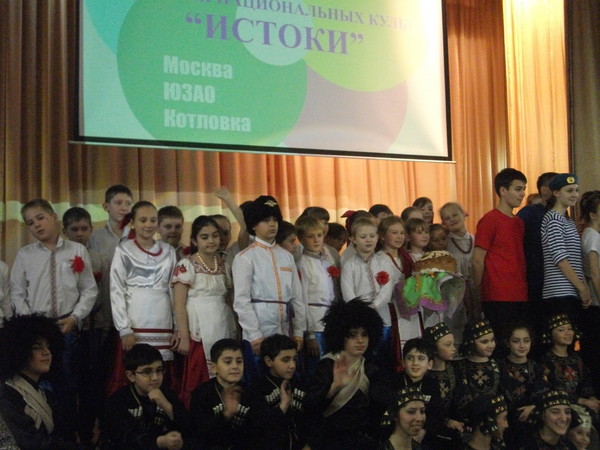 Дружная семьянародов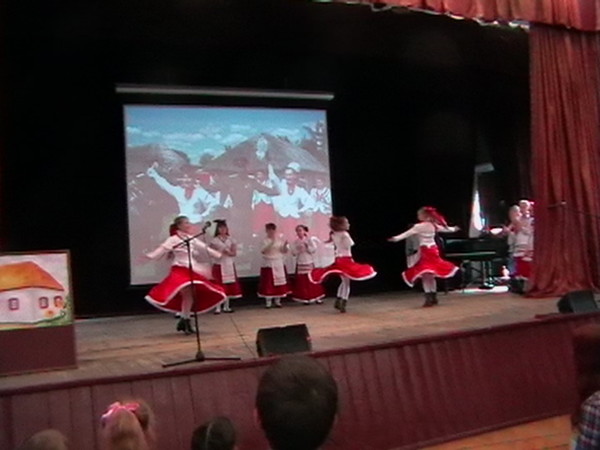 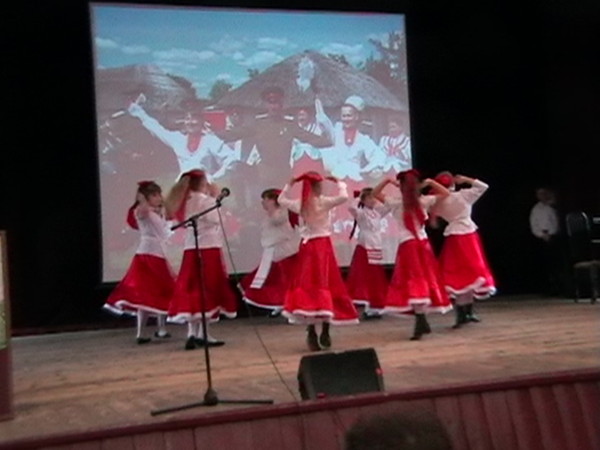 Задорный танец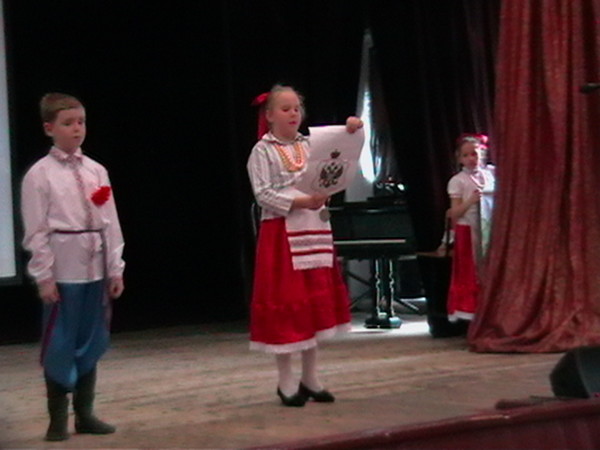 Историческая справка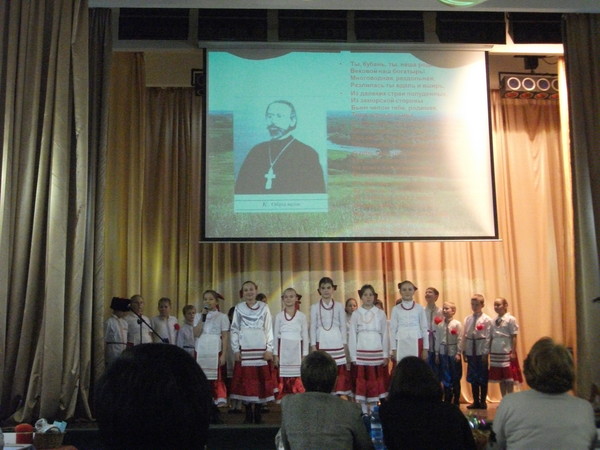 Символы Кубани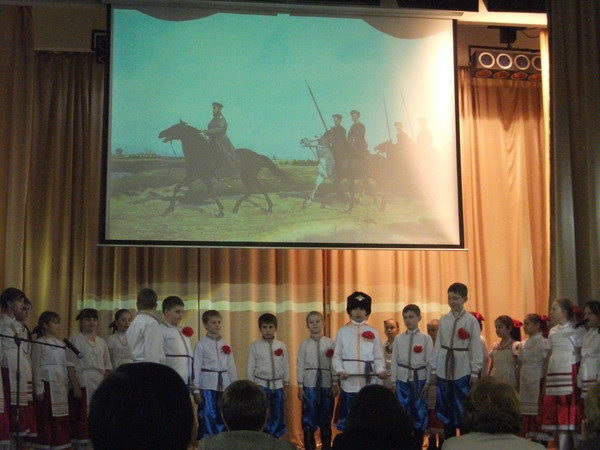 Традиции казаков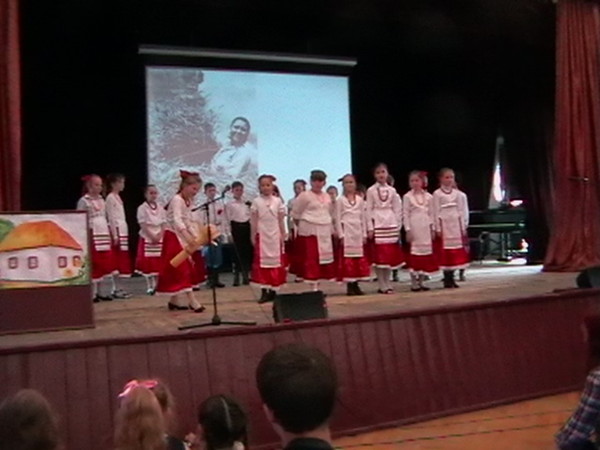 Труд – всему голова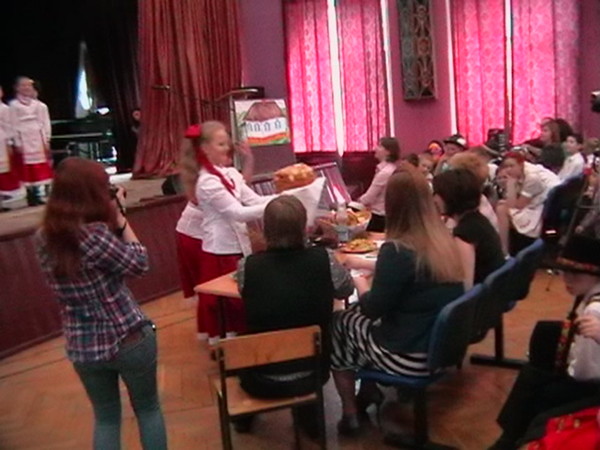 Угощаем жюри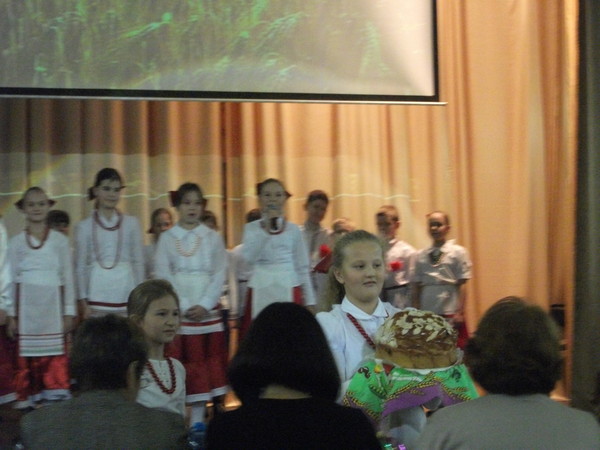 Хлебосольная Кубань